Save the Date!Plan to AttendIn-Person Program Participate with friends & Fellow Commissioners, have Donuts and Coffee in the morning and Lunch included in the registration costs!2024 Daniel Carter BeardCollege of Commissioner ScienceHosted by: Councils of NST 4, 5 & 6Hawkeye AreaCedar Rapids, IAIllowaDavenport, IAMississippi ValleyQuincy, IL/Burlington, IANortheast IowaDubuque, IAWinnebagoWaterloo, IAMid IowaDes Moines, IASaturday, April 6, 2024Marion Methodist Church5050 REC DriveMarion, Iowa 52302Physical Doors Open at 8:00 amClasses 9:00 am to 4:45pmRead all information thoroughly before registering.Course Catalog and Registration Information:Degree Requirements, Daily Schedule, Course Descriptions, Overnight Lodging, Directions to College, Information on Course Changes,Personal Training History Record, andOnline Registration instructions.Special Guest Speaker – David BerryTopic – “Commissioners Role in S.A.F.E.”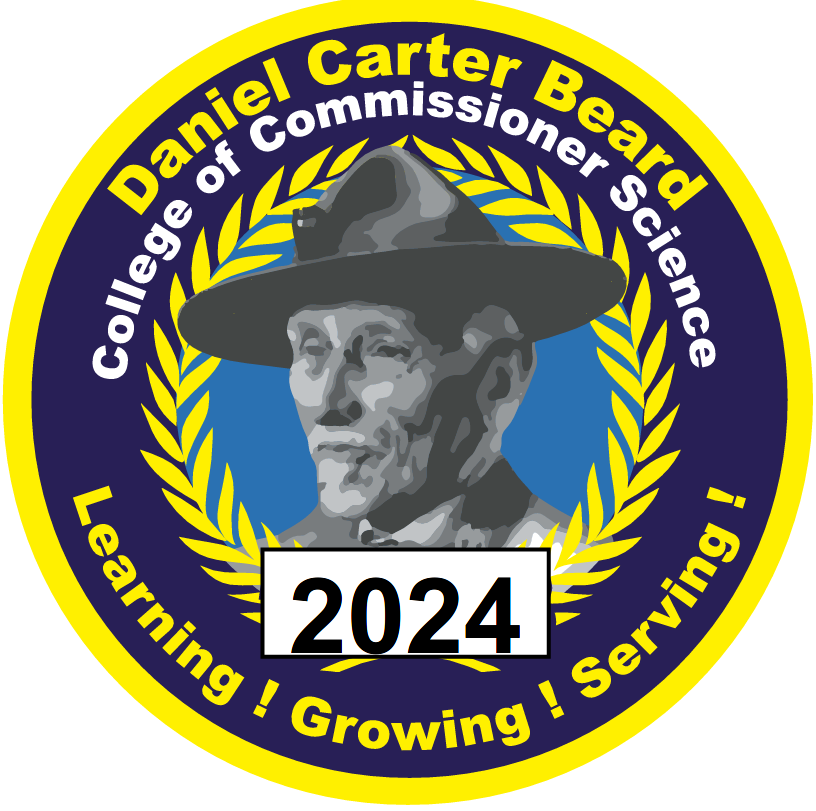 The Daniel Carter Beard College of Commissioner Science is a great opportunity,for all commissioners and other Scouters to share experiences and learn newScouting information as well as earning Commissioner College Degrees.	The Daniel Carter Beard College of Commissioner Science is a great opportunity,for all commissioners and other Scouters to share experiences and learn newScouting information as well as earning Commissioner College Degrees.	The Daniel Carter Beard College of Commissioner Science is a great opportunity,for all commissioners and other Scouters to share experiences and learn newScouting information as well as earning Commissioner College Degrees.	Online registration and Course Catalog available in early 2024College of Commissioner Science page on Hawkeye Area Council Web Site:https://mycouncil.hawkeyebsa.org/Event/4805Online registration and Course Catalog available in early 2024College of Commissioner Science page on Hawkeye Area Council Web Site:https://mycouncil.hawkeyebsa.org/Event/4805Online registration and Course Catalog available in early 2024College of Commissioner Science page on Hawkeye Area Council Web Site:https://mycouncil.hawkeyebsa.org/Event/4805